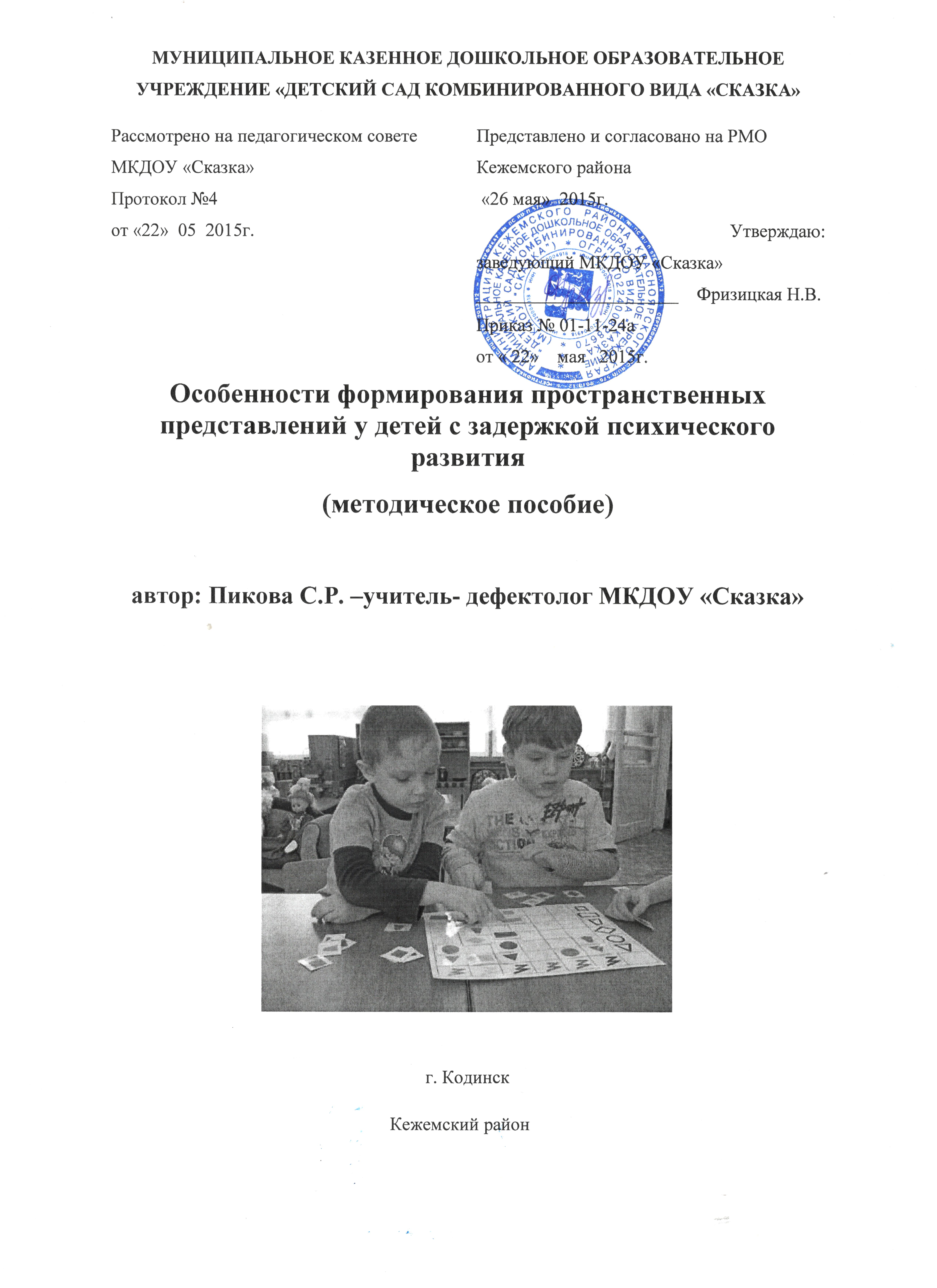 СодержаниеВведениеВосприятие пространства - образное отражение пространственных характеристик окружающего мира, восприятие формы, величины, цвета и иных особенностей предметов, их взаимного расположения, в котором особенно существенное участие принимают зрительный, двигательный, кожный и вестибулярный анализаторы. 
         Восприятие пространства включает в себя: 
   - восприятие отдаления, 
   - восприятие расстояния между объектами, 
   - восприятие направления, 
   - восприятие величины объектов, 
   - восприятие формы объектов. Трудно переоценить значение развитого пространственного восприятия, умения ориентироваться в пространстве, сформированности пространственных, пространственно-временных и предложно-падежных конструкций. Сформированность этих представлений характеризует общее развитие дошкольника и его готовность к обучению в школе, что является одной из важнейших задач обучения и воспитания детей дошкольного возраста, обеспечивает целостное гармоничное развитие детей. Понятие готовности к овладению чтением и письмом не исчерпывается развитием всех сторон устной речи ребенка, а включает также созревание некоторых неречевых функций (в частности, зрительно-пространственных представлений). От уровня сформированности пространственных представлений во многом зависит успешность овладения чтением, письмом, рисованием и другими видами учебной деятельности. В данном пособии представлен опыт работы учителя- дефектолога МКДОУ «Сказка».Психофизическая характеристика детей с ЗПР       Понятие "задержка психического развития" (ЗПР) употребляется по отношению к детям со слабо выраженной недостаточностью центральной нервной системы - органической или функциональной. У этих детей нет специфических нарушений слуха, зрения, опорно-двигательного аппарата, тяжелых нарушений речи, они не являются умственно отсталыми. В то же время у большинства из них наблюдается полиморфная клиническая симптоматика: незрелость сложных форм поведения, недостатки целенаправленной деятельности на фоне повышенной истощаемости, нарушенной работоспособности, энцефалопатических расстройств.Рассматривая психологические особенности старших дошкольников с ЗПР, прежде всего, следует отметить, что это дети с нереализованными возрастными возможностями (У.В. Ульенкова (1984)). Все основные психические новообразования возраста у них формируются с запаздыванием и имеют качественное своеобразие.В дошкольном возрасте у детей с ЗПР выявляется отставание в развитии общей и, особенно, тонкой моторики. Главным образом страдает техника движений и двигательные качества (быстрота, ловкость, сила, точность, координация), выявляются недостатки психомоторики. Слабо сформированы навыки самообслуживания, технические навыки в изодеятельности, лепке, аппликации, конструировании. Многие дети не умеют правильно держать карандаш, кисточку, не регулируют силу нажима, затрудняются при пользовании ножницами. Грубых двигательных расстройств у детей с ЗПР нет, однако уровень физического и моторного развития ниже, чем у нормально развивающихся сверстников, затруднено формирование графомоторных навыков.Для таких детей характерна рассеянность внимания, они не способны удерживать внимание достаточно длительное время, быстро переключать его при смене деятельности. Для них характерна повышенная отвлекаемость, особенно на словесный раздражитель. Деятельность носит недостаточно целенаправленный характер, дети часто действуют импульсивно, легко отвлекаются, быстро утомляются, истощаются. Могут наблюдаться и проявления инертности - в этом случае ребенок с трудом переключается с одного задания на другое. Также у них недостаточно сформирована способность к произвольной регуляции деятельности и поведения, что затрудняет выполнение заданий учебного типа. Сенсорное развитие также отличается качественным своеобразием. У детей с ЗПР зрение и слух физиологически сохранны, однако процесс восприятия несколько затруднен - снижен его темп, сужен объем, недостаточна точность восприятия (зрительного, слухового, тактильно-двигательного).В исследовании П.Б. Шошина и Л.И. Переслени (1986) выявлено, что дети с ЗПР в единицу времени воспринимают меньший объем информации, т. е. снижена скорость выполнения перцептивных операций. Затруднена ориентировочно-исследовательская деятельность, направленная на исследование свойств и качеств предметов. Требуется большее количество практических проб и примериваний при решении наглядно-практических задач, дети затрудняются в обследовании предмета. В то же время дети с ЗПР, в отличие от умственно отсталых, могут практически соотносить предметы по цвету, форме, величине. Основная проблема в том, что их сенсорный опыт долго не обобщается и не закрепляется в слове, отмечаются ошибки при назывании признаков цвета, формы, величины. Таким образом, эталонные представления не формируются своевременно. Ребенок, называя основные цвета, затрудняется в названиях промежуточных цветовых оттенков. Не использует слова, обозначающие величины ("длинный - короткий", "широкий - узкий", "высокий - низкий" и т.д.), а пользуется словами "большой - маленький". Недостатки сенсорного развития и речи влияют на формирование сферы образов-представлений. Из-за слабости анализирующего восприятия ребенок затрудняется в выделении основных составных частей предмета, определении их пространственного взаимного расположения. Можно говорить о замедленном темпе формирования способности воспринимать целостный образ предмета. Влияет на это и недостаточность тактильно-двигательного восприятия, которое выражается в недостаточной дифференцированности кинестетических и тактильных ощущений (температуры, фактуры материала, свойства поверхности, формы, величины), т.е. когда у ребенка затруднен процесс узнавания предметов на ощупь.У детей с ЗПР замедлен процесс формирования межанализаторных связей, которые лежат в основе сложных видов деятельности. Отмечаются недостатки зрительно моторной и слухо-зрительно-моторной координации. В дальнейшем эти недостатки также будет препятствовать овладению чтением и письмом. Недостаточность межанализаторного взаимодействия проявляется в несформированности чувства ритма, трудностях в формировании пространственных ориентировок.Память детей с ЗПР отличается качественным своеобразием. В первую очередь у детей ограничен объем памяти и снижена прочность запоминания. Характерна неточность воспроизведения и быстрая утеря информации. В наибольшей степени страдает вербальная память. Выраженность этого дефекта зависит от происхождения ЗПР. При правильном подходе к обучению, дети способны к усвоению некоторых мнемотехнических приемов, овладению логическими способами запоминания.Значительное своеобразие отмечается в развитии мыслительной деятельности. Отставание отмечается уже на уровне наглядных форм мышления, возникают трудности в формировании сферы образов-представлений. Отмечается подражательный характер деятельности детей с ЗПР, несформированность способности к творческому созданию новых образов, замедлен процесс формирования мыслительных операций. К старшему дошкольному возрасту у детей с ЗПР еще не сформирован соответствующий возрастным возможностям уровень словесно-логического мышления - дети не выделяют существенных признаков при обобщении, а обобщают либо по ситуативным, либо по функциональным признакам. Например, отвечая на вопрос: "Как назвать одним словом диван, шкаф, кровать, стул?", - ребенок может ответить: "Это у нас дома есть", "Это все в комнате стоит", "Это все нужное человеку". Затрудняются при сравнении предметов, производя их сравнение по случайным признакам, при этом затрудняются даже в выделении признаков различия. Например, отвечая на вопрос: "Чем не похожи люди и животные?", - ребенок произносит: "У людей есть тапочки, а у зверей - нет". Однако, дошкольники с ЗПР, после получения помощи, выполняют предложенные задания на более высоком, близком к норме уровне.Особенности формирования пространственных представлений у детей с задержкой психического развитияПервоначальным источником познания человека является чувственное восприятие, полученное из опыта и наблюдений. В процессе чувственного познания формируются представления, образы предметов, их свойств и отношений. Понимание логических определений, понятий находятся в прямой зависимости от того, как дети пройдут первую чувственную ступень познания. У детей с ЗПР процесс чувственного познания имеет свои особенности, своего рода сложности. Особенно сложно формируются пространственные представления. Восприятие пространственных представлений у детей с недостатками развития замедленное, а ограниченная восприимчивость, недифференцированность ощущений и восприятий еще больше затрудняет формирование пространственных представлений. Детям с ЗПР сложно усвоить пространственные понятия, а тем более оперировать ими в реальной жизни. Пространственные функции являются составной частью и предпосылкой многих психических процессов. Осознание себя во времени и пространстве является важным показателем психического здоровья и уровня развития интеллекта ребенка. Определенный уровень сформированности пространственных представлений, является одной из важнейших предпосылок к усвоению чтения, письма, счета. Большая часть пространственных  представлений формируется у детей в дошкольном возрасте. Поэтому с самого начала коррекционного процесса, необходимо вести работу в данном направлении. Для оказания квалифицированной психолого-педагогической помощи детям с ЗПР в нашем ДОУ была разработана и внедрена в практику эффективная модель взаимодействия педагогов, работающих с детьми данной категории.   Задачи по формированию пространственных представлений, необходимо решать при взаимодействии учителя - дефектолога и воспитателей группы, работающих с детьми с ЗПР. Мы разработали единую программу по формированию пространственных представлений у детей с ЗПР. При создании программы  придерживались определенной системы, которая представлена в программе Н.Я. Семаго. “Программа формирования пространственных представлений у детей дошкольного и младшего школьного возраста”, учитывали разделы программы Шевченко С.Г. “Подготовка к школе детей с задержкой психического развития”. Планируя свою работу по данному направлению, учитывали индивидуальные особенности каждого ребенка, внедряли свои специфические методы и приемы, которые позволили наиболее легко и интересно усвоить детям данные понятия. Общие задачи ориентируют педагогов в первую очередь на оказание своевременной и адекватной коррекционно-педагогической помощи ребенку с задержкой психического развития. Что в свою очередь позволяет создать оптимальные условия для всестороннего развития детей.С целью изучения уровня сформированности пространственных представлений у детей с задержкой психического развития, нами было проведено дагностическое исследование, которое помогло  определить уровень развития пространственных представлений у детей.Диагностическая методика (приложение 1) состоит из шести блоков по 12 заданий в каждом (составленна О.Б. Иншаковой и О.М. Колесниковой на основе практических разработок, предлагаемых И.Н. Садовниковой и Л.С. Цветковой). В процессе обследования у детей пространственных представлений изучались: ориентировка в "схеме собственного тела"; ориентировка в "схеме тела" человека, стоящего напротив; понимание и употребление предлогов; ориентировка на листе бумаги; ориентировка на листе бумаги, перевернутом на 180°.Методика обследования включала использование: картинок с изображением предметов в разных углах листа; рисунков кистей рук и ступней ног; листов в клетку, расчерченных на 9 квадратов, с крестиком в центральном квадрате; рисунка парка; разноцветных прямоугольников из бумаги, изображающих скамейки; рисунка дерева и животных вокруг него.Анализ полученных материалов оценивался с учетом следующих критериев:понимание различных пространственных характеристик без самостоятельного называния (выполнение действий, показ картинок);самостоятельное употребление слов, отражающих пространственные характеристики;латентный период ответа;точность, автоматизированность, самостоятельность выполнения действий;использование помощи взрослого. Результаты диагностики показали, что уровень сформированности пространственных представлений у детей с ЗПР не соответствует возрастной норме. У большинства детей имеются проявляющиеся в разной степени стойкие нарушения в понимании и словесном обозначении пространственных отношений, обнаружено несовершенство самых нижних уровней пространственных представлений, а именно, соматогнозиса, восприятия пространства, существующего в пределах их собственного тела и взаимодействия с внешним пространством "от тела", дети не понимают конструкций, обозначающих пространственное расположение предметов, еще сложнее им эти отношения отразить в собственной речи. У них затруднено восприятие верхне-нижнего, право-левого расположения объекта и его деталей в пространстве. На основе полученных диагностических данных была разработана индивидуальная программа для каждого ребёнка.Работа по формированию пространственных представлений у детей с ЗПР осуществляли поэтапно. В основе пространственного ориентирования лежит развитие зрительного восприятия, поэтому работу необходимо начинать с развития у детей зрительного восприятия от простого к сложному, затем, следует учить их ориентироваться в схеме собственного тела, развивать ориентировку в окружающем пространстве, затем развивать ориентировку в двумерном пространстве, развивать понимание и употребление логико-грамматических конструкций, выражающих пространственные отношения.Система  коррекционной работы с детьми с задержкой психического развития по формированию пространственных представленийПриложение № 1Диагностическая методика уровня сформированности пространственных представлений детей старшего дошкольного возраста с задержкой психического развитияРебенку предлагались следующие задания:1 блок. Ориентировка в "схеме собственного тела".1. Покажи свою левую руку.2. Покажи свою правую ногу.3. Покажи свой левый глаз.4. Покажи своё левое ухо.5. Левой рукой дотронься до правой ноги.6. Правой рукой дотронься до левого уха.7. Правой рукой дотронься до левого плеча.8. Левую руку подними вверх, а правую вытяни в сторону.9. Скажи, какая это рука? (педагог дотрагивается до левой руки ребенка).10. Скажи, какое это ухо? (педагог дотрагивается до правого уха ребенка).11. Скажи, какая это нога? (педагог дотрагивается до правой ноги ребенка).12. Встань и повернись к окну. Скажи, в какую сторону ты повернулся?Оценка:1 балл - правильный ответ с первой попытки;0,5 балла - правильный ответ со второй попытки (самокоррекция);0,25 балла - правильный ответ с третьей попытки (со стимулирующей помощью);0 баллов - неверный ответ с третьей попытки.Аналогично оценивались все последующие блоки методики.2 блок. Ориентировка в "схеме тела" человека, стоящего напротив.1. Покажи мою левую руку.2. Скажи, какой рукой я держусь за правое ухо?3. Скажи, какой рукой я держусь за левое колено?4. Скажи, какая из моих рук сверху?5. Скажи, какая из моих ног сверху?6. Скажи, к какому плечу я повернула голову?7. Скажи, какую руку я подняла вверх?8. Скажи, какую руку я положила на плечо?9. То, что я буду делать правой рукой, ты точно также будешь делать своей правой рукой; то, что я буду делать левой рукой, ты точно также будешь делать своей левой рукой (педагог тыльной стороной ладони правой руки касается подбородка снизу).10. Педагог левую руку кладет себе на плечо.11. Педагог пальцами левой руки упирается в ладонь правой руки, расположенную вертикально.12. Скажи, какая из моих рук сжата в кулак? (педагог правой рукой, сжатой в кулак, упирается в ладонь левой руки, расположенную вертикально).3 блок. Понимание предлогов по картинке.Инструкция: "Покажи. "1. Что ты видишь над деревом?2. Что ты видишь под деревом?3. Кто находится на дереве?4. Кто находится перед деревом?5. Кто находится за деревом?6. Кто смотрит из-за дерева?7. Кто двигается от дерева?8. Кто двигается к дереву?9. Кто вылезает из-под дерева?10. Что падает с дерева?11. Что за отверстие в дереве?12. Кто смотрит из дупла?4 блок. Употребление предлогов по картинке.Инструкция: "Скажи. "1. Где находится солнце?2. Где растет гриб?3. Где сидит белка?4. Где находится ежик?5. Где прячется лиса?6. Откуда лиса выглядывает?7. Куда ползет улитка?8. Куда идет кот?9. Откуда вылезает крот?10. Откуда падают листья?11. Где сидит сова?12. Откуда она смотрит на нас?5 блок. Ориентировка на листе бумаги.1. Покажи, что нарисовано в левом верхнем углу?2. Покажи, что нарисовано в правом нижнем углу?3. Покажи, что нарисовано в правом верхнем углу?4. Скажи, в каком углу нарисована белка?5. Покажи след от левой ноги.6. Поставь над крестиком точку (ребенку дается лист бумаги, расчерченный на 9 квадратов, в центре стоит крестик).7. Нарисуй слева от крестика кружок.8. Нарисуй справа от точки треугольник.9. Под кружком проведи волнистую черту.10. "Прогулка в парке". Попросить ребенка расставить скамейки вдоль дороги по ходу его движения: "Поставь красную скамейку справа".11. Скажи, с какой стороны я поставила зеленую скамейку?12. Скажи, с какой стороны от дороги растут три елки?6 блок. Ориентировка на листе бумаги, перевёрнутом на 180°.1. "Прогулка в парке". Мысленно иди в обратном направлении по дороге. Скажи, с какой стороны от тебя стоит зеленая скамейка?2. Скажи, с какой стороны от тебя красная скамейка?3. Скажи, с какой стороны от тебя синяя скамейка?4. Скажи, с какой стороны от тебя оранжевая скамейка?5. Ты идешь по дорожке, а я сижу на второй скамейке слева. Покажи, где я сижу?6. На первой скамейке справа сидит старушка. Покажи, где эта скамейка?7. Скажи, с какой стороны от дороги, по которой ты возвращаешься, сидит ежик?8. Покажи третью ёлку слева от тебя.9. Скажи, с какой стороны от дороги ты видишь бабочку?10. Покажи след от правой ноги.11. Покажи отпечаток левой руки.12. Покажи указательный палец правой руки.Диагностическая таблицаОпределение уровня сформированности у детей старшего возраста пространственного восприятия1 балл - правильный ответ с первой попытки;0,5 балла - правильный ответ со второй попытки (самокоррекция);0,25 балла - правильный ответ с третьей попытки (со стимулирующей помощью);0 баллов - неверный ответ с третьей попытки.Приложение № 2Дидактические игры на  развитие зрительного восприятия ВОСПРИЯТИЕ ФОРМЫПочтовый ящикЦель. Учить видеть форму в предмете, соотносить форму прорези и вкладки, составлять целое из разных геометрических форм и их частей, подбирая нужные с помощью проб и примеривания.Оборудование. Почтовый ящик — пластмассовая или деревянная коробка с пятью прорезями разной формы; десять объемных геометрических фигур, соответствующих прорезям коробки.Ход игры. Педагог ставит перед ребенком коробку, обращая его внимание на прорези, а рядом выкладывает объемные фигура так, чтобы основание каждой фигуры, соответствующее форме про рези, оказалось вверху. Ребенку предлагается опустить все «посылки» в почтовый ящик, т. е. определить, к какой прорези подходит та или иная форма. В случае затруднения педагог просит ребенка примерить фигуру к прорези, поворачивая нужной стороной.Найди свой стулЦель. Учить воспринимать плоскостную форму, осуществлять выбор по образцу, проверять его с помощью наложения; продолжать развивать у детей внимание, ориентировку в помещении.Оборудование- Парные плоскостные картонные или пластссовые формы одного цвета (круги, квадраты, треугольники, овалы, прямоугольники, шестигранники, трапеции и др.) по числуДеТХод игры (проводится сначала с подгруппами из 2—3 детей, атем количество участников увеличивается до 5—6). Педагог кладет на своем столе три плоскостные формы, например, круг, квад- пат и треугольник. Вызывает троих детей и каждому дает по одной форме. Затем поднимает одну из форм и спрашивает: «У кого такая?» Ребенок, у которого есть такая форма, подходит к столу, и педагог проверяет правильность выбора, помогая ему наложить свою форму на форму-образец и обвести их по контуру, уточняет совпадение краев. Ребенок садится на стул, а педагог поднимает другую форму. Выходит другой ребенок и так же проверяет результат. После этого начинается сама игра: педагог расставляет на некотором расстоянии три стула, дети по удару в барабан или бубен разбегаются по комнате, держа формы. Педагог раскладывает на стулья формы-образцы и предлагает детям найти свои места. Ребенок должен сесть на тот стул, на котором лежит такая же, как и у него, форма. Правильность своего выбора он проверяет путем наложения и обведения формы по контуру. Педагог помогает каждому это выполнить. Затем игра проводится с другими детьми, у которых другие формы.По мере усвоения детьми правил игры момент наложения формы на образец можно опустить.Найди свою паруЦель. Та же.Оборудование. Два одинаковых комплекта одного цвета геометрических форм по числу детей.Ход игры. Педагог распределяет детей на две подгруппы и размещает их на противоположных сторонах комнаты. Детям каждой подгруппы раздают по одной форме из комплекта. По сигналу педагога дети идут друг к другу и каждый ищет свою пару, т. е. берет за руку того, у кого такая же форма. Свой выбор они проверяют путем наложения карточек друг на друга и обведения формы по контуру. Парами дети маршируют по комнате и проходят через условные воротца.Бегите ко мнеЦель. Продолжать учить выбору формы по образцу, сделать ее значимым для действия признаком; развивать внимание детей, умение действовать по сигналу.Оборудование. Флажки одного цвета, но разной формы (квадратные, прямоугольные и треугольные) по числу детей.Ход игры. Детям раздают флажки: одним — квадратные, Другим — треугольные, третьим — прямоугольные. Они разбегаются по группе под удары в бубен. С прекращением звучания оста- навливаются, педагог поднимает один из флажков, и те, у кого флаж-Ищи и находи          Цель. Учить находить в комнате предметы разной формы по слову-названию, развивать внимание и запоминание.Оборудование. Игрушки разной формы.Ход игры. Педагог заранее раскладывает в групповой ком|нате на видных местах предметы и игрушки разной формы и говорит «Будем искать предметы круглой формы. Все, что есть круглое в нашей комнате, найдите и принесите мне на стол». Дети расходятся, педагог оказывает помощь тем, кто затрудняется. Когда  дети принесут предметы и положат их на стол педагога, они садятся на места. Взрослый рассматривает с детьми принесенные предметы и оценивает результат выполнения задания. Игра повторяется, дети ищут предметы другой формы.Угадай, чего не сталоЦель. Продолжать учить детей называть геометрические формы (квадрат, овал, круг, прямоугольник, треугольник), запоминать их, оперировать образом форм в представлении.Оборудование. Карточки с геометрическими формами (круг, квадрат, треугольник, прямоугольник, многоугольник — ромб), экран, наборное полотно.Ход игры. Педагог вставляет карточки в наборное полотно и просит назвать эти формы. Затем закрывает наборное полотно экраном, одну форму убирает. (Название ее дети должны хорошо знать.) Убирает экран. Спрашивает, какой формы нет. («Угадайте, что я спрятала».) Дети называют. При повторении игры расположение форм на наборном полотне меняется.ВОСПРИЯТИЕ ВЕЛИЧИНЫСпрячь шарик в ладошкахЦель. Учить ориентироваться на величину предметов, соотносить действия рук с величиной предметов.Оборудование. Шарики одного цвета, но двух контрастных размеров (большой и маленький), поднос.Ход игры. Педагог кладет на стол два шарика — большой и маленький. Показывает детям, как спрятать шарик в ладошке. Потом вызывает кого-либо и предлагает взять любой из двух шариков и так же спрятать его. Если ребенок берет маленький шарик, он сможет выполнить задание, если же большой, то шарик остается видимым. Педагог говорит, что шарик не спрятался, его видно, потому что он большой. Затем раздает всем детям разные шарики и просит спрятать их в ладошках. Результаты выполнения задания педагог обсуждает с детьми. После этого снова раздает детям шарики, на этот раз предоставляя им выбор.Спрячь игрушкиЦель. Та же, пользоваться пробами при выполнении задания.Оборудование. Зайчики, мишки (игрушки большие и маленькие), коробки двух размеров по числу детей.Ход игры. Педагог раздает детям по две коробки с крышками (двух размеров) и по две игрушки — большую и маленькую. Просит детей спрятать игрушки в коробочки и закрыть крышками. Обращает внимание на то, что, если крышка не закроется, значит, игрушка не подходит для этой коробки — ее надо спрятать в другую, а то придет волк и увидит зайчика. Таким образом, он побуждает детей пробовать.Помоги мишке и куклеЦель. Обращать внимание детей на величину, делать её значимым признаком. Закреплять знание слов «большой», «маленький».Оборудование. Кукла и мишка (или мишка и зайка и т. п.) разные по величине геометрические фигуры (два шара, два кубика, два параллелепипеда), коробки с прорезями, соответствующие контурам геометрических фигур.Ход игры. Педагог ставит на стол две коробки с круглыми прорезями, около одной коробки сажает куклу, у другой — мишку и говорит, что кукла и мишка играли вместе, а теперь ужасно расстроились. Они не знают, где их шарики. Вызывает ребенка и просит его помочь мишке и кукле собрать шарики в их коробки. Если ребенок опустит маленький шар в большое отверстие, то педагог говорит, что у мишки (куклы) будет не хватать игрушек, он очень огорчится. Педагог достает маленький шар и побуждает ребенка попробовать еще раз, но только надо быть внимательным: большой шар опускать в большое отверстие, маленький шар в маленькое отверстие.Когда ребенок правильно выполнит задание, кукла и мишка радуются, благодарят его.Затем педагог ставит на стол коробки с квадратными прорезями. Приходят уже другие игрушки, педагог вызывает другого ребенка. Игра повторяется.Протолкни шары (кубы, овоиды, бруски)Цель. Та же, учить соотносить по величине плоскостные и объемные формы, пробуя, отбрасывая неверные варианты и фиксируя верные.Оборудование. Коробки, в каждой из которых по 4—5 отверстий одинаковой формы (круглые, квадратные, прямоугольные), но разной величины; геометрические формы разной величины, соответствующие величине отверстий.Ход игры. Педагог раздает детям коробки и геометрические формы и предлагает опустить все фигурки в коробку — каждую в свое отверстие. Педагог обходит детей, смотрит, как они действуют, просит пробовать и показывает, как это делать.Каждый ребенок может повторить задание. В дальнейшем детям дают коробки с другими формами.Спрячь матрешкуЦель. Познакомить детей с принципом складывания матрешки (маленькая прячется в большую); вызывать положительное эмоциональное отношение к игрушке и действиям с нею.Оборудование. Двуместные матрешки по количеству детей, большая двуместная матрешка для воспитателя, мишка.Ход игры. Педагог ставит на стол матрешку, рассматриваетс детьми, потом раскрывает и достает маленькую матрешку: «Eщё одна матрешка! Маленькая!» Педагог показывает мишку и предлагает матрешкам поиграть с ним в прятки. Мишка прячется, маленькая матрешка его находит. Мишка говорит, что теперь должна спрятаться маленькая матрешка, а он будет ее искать. Мишка отворачивается. Маленькая матрешка просит большую спрятать ее. Педагог медленно раскрывает большую матрешку и так же медленно вкладывает в нее маленькую, закрывает обе половинки и говорит: «Иши, мишка!» Но он не может найти и уходит. После этого педагог раздает детям матрешек, раскладывая перед каждым одну целую и две половинки, просит всех спрятать маленьких матрешек, чтобы мишка их не нашел. Мишка возвращается, ищет матрешек, но не находит и снова уходит. Педагог хвалит детей, радуется вместе с ними.Матрешки Цель. Та же.Оборудование. Матрешки 3—6-местные по числу детей.Ход игры. Педагог раздает детям 3-местные матрешки (пять элементов — четыре половинки и одна целая матрешка) и предлагает спрятать всех матрешек в одну, большую, учит детей пробовать. Если у кого из детей остается лишняя половинка, предлагает снова раскрыть матрешку и постараться правильно сложить матрешек, помогает ребенку разложить части на столе так, чтобы элементы одной величины не находились рядом.Когда дети научатся складывать 3-местную матрешку, им дают 4—6-местные. Желательно, чтобы расцветка матрешек была разнообразной, с разным орнаментом, чтобы по возможности ребенку давалась каждый раз новая матрешка, иначе он не будет учитывать величину, а просто запомнит последовательность складывания рисунка-узора на матрешке.Построим домаЦель. Продолжать учить зрительно соотносить величину предметов и проверять свой выбор путём наложения; развивать внимание; закреплять слова, определяющие относительность величин «больше», «меньше», «одинаковые».Оборудование. 1-й вариант. Три картонных дома разной величины с прорезями для дверей трёх величин, соответствующие размерам домов.2-й вариант. Маленькие картонные дома без крыш с прорезями для окон и дверей, элементы к ним (крыши, двери, окна) для каждого ребенка.Ход игры. Педагог вставляет в наборное полотно крупны^ изображения трех домов, располагая их в случайном порядке, а не в ряд. На столе раскладывает вперемешку элементы дома (кры. ши, двери, окна). Затем говорит детям, что они будут строителями достроят дома, которые должны быть аккуратными, ровными; все детали следует подбирать так, чтобы они подошли к нужным частям Дети подходят и по очереди «достраивают» дома. Сидящие за столами принимают участие в оценке каждого этапа работы, в конце педагог подводит итог: «Самому большому дому мы подобрали самые большие окна, самую большую дверь, самую большую крышу, В дом поменьше мы поставили двери поменьше, крышу поменьше, окна поменьше. А в самом маленьком доме самые маленькие окна! самая маленькая дверь, самая маленькая крыша».Три медведяЦель. Продолжать учитывать в игре величину предметов; вызывать положительное эмоциональное отношение к игровым действиям, требующим учета величины; познакомить с персонажами сказки Л. Н. Толстого «Три медведя».Оборудование. Мишки (игрушки) разной величины (большой, средний, маленький) в одежде (большой — в брюках, средний — в юбке и фартуке, маленький — в коротких штанишках), посуда (тарелки, ложки, кружки) трех величин, кровати трех размеров.Ход игры. Педагог рассказывает детям сказку: «Жили-были три медведя: папа — Михайло Иванович. (Достает из-за ширмы самого большого медведя — он здоровается с детьми — и сажает его на стол.) Мама-медведица. (Достает зверюшку средней величины — медведица также здоровается с детьми — и усаживает рядом с большим медведем.) Маму звали Настасья Петровна. У медведя Михайло Ивановича и медведицы Настасьи Петровны был маленький сын, медвежонок Мишутка. (Достает медвежонка — тот здоровается с детьми и тоже усаживается рядом с другими игрушками.) Посмотрите внимательно, кто из них самый большой. (Дети отвечают.) Правильно, самый большой папа, Михайло Иванович. Кто из них немного поменьше? (Ответы детей.) Правильно, мама, Настасья Петровна. А кто самый маленький? (Мишутка.) Верно. У медведей в лесу был свой домик. Вот они пришли домой и захотели есть. Кто хочет им помочь?» Вызывает одного из детей и просит раздать медведям посуду, но не перепутать, где чья тарелка (миска), ложка (о величине не упоминает). Ребенок раздает тарелки, а затем кормит медведей. Другой ребенок раздает чашки и поит медведей чаем. Третий распределяет кровати и укладывает их спать. После этого педагог подводит итог: «Вы хорошо думали и помогли трем медведям узнать свою посуду и свои кровати, не перепутали большому медведю дали большую тарелку, ложку и чашку, медведю поменьше дали тарелку, ложку и чашку поменьше, положили на кровать поменьше, а самому маленькому, Мишутке, дали маленькую тарелочку, ложечку и чашечку и уложили на маленькую кровать. «Спасибо»,— сказали медведи и уснули».ЗоопаркЦель. Продолжать знакомить детей с относительностью величин предметов, учить соотносить их по величине зрительно и путем наложения.Оборудование. Трафареты с изображением животных разной величины (заяц, лиса, волк, тигр, лев, слон), клетки для них из картона, наборное полотно.Ход игры. Педагог рассказывает детям, что в зоопарк привезли новые клетки, надо помочь зверям правильно найти свое место. Ставит в наборное полотно две клетки — самую маленькую чуть побольше — и достает два трафарета — зайца и лису. Кто- либо распределяет их по клеткам. Дети под руководством педагога отмечают, что заяц маленький, а лиса большая. Взрослый выставляет ещё две клетки — для волка и тигра. Оказывается, что они больше лисы. Затем появляются клетки для лисы и слона.Вариант игры. В наборное полотно располагают сразу все клетки вперемешку. Дети рассаживают зверей по клеткам, зрительно соотносят их по величине.Комната для трёх медведейЦель. Продолжать учить детей осуществлять «стол», квадраты трех величин — «стулья», круги трех величин «тарелки», половинки овалов трех величин — «чашки»), картонные фигурки трех медведей.Ход игры (проводится небольшими подгруппами, не бол, 6 детей). Играющие располагаются вокруг маленького стола, педагог вместе с детьми. Рядом с педагогом на другом стуле лёжит- под салфеткой оборудование для игры. «Помните, я  рассказывала вам сказку про трех медведей,— говорит педагог.— Они приходили к нам в гости. Самый большой, его звали Михайло Иванович поменьше — медведица, ее звали Настасья Петровна, а самый маленький медвежонок Мишутка. Сегодня мы построим для них комнату и опять позовем их в гости. (Достает из-под салфетки картонный прямоугольник, кладет на середину стола.) Это будет стол для трех медведей. Около него нужны стулья. (Достает три квадрата и вперемешку выкладывает на стол.) Кто расставит стулья около стола так, как я скажу? Вот тут самый большой стул- для Михайло Ивановича. (Ребенок берет большой квадрат и ставит на указанное место.) Вот тут стул поменьше — для Настасьи Петровны. (Ребенок кладет соответствующий квадратик.) Тут самый маленький стул — для Мишутки». (Ребенок кладет маленький квадрат). Затем другой ребенок раскладывает тарелки-кружки. Педагог уже не указывает, на какое место их ставить, а просто говорит: «Расставь тарелки так: самую большую — Михайло Ивановичу, поменьше — Настасье Петровне, а самую маленькую - Мишутке». Если ребенок кладет круги не на прямоугольник, педагог напоминает, что это у медведей стол. Третий ребенок расставляет чашки. Дети зовут медведей, те приходят, благодарят детей. Каждый медведь узнает свой стул, свою тарелку и чашку.Построим спальню для медведейЦель. Та же.Оборудование. Картонные геометрические формы трех величин (прямоугольники — «кровати», квадраты — «подушки»).Ход игры (проводится небольшими подгруппами). Дети рассаживаются так же, как и в предыдущей игре. «У трех медведей в сказке,— говорит педагог,— было две комнаты. Одна столовая, другая спальня. Там стояли кровати. (Достает прямоугольники.) Вот тут кровать Михайло Ивановича, здесь Настасьи Петровны, а тут Мишутки». Один из детей расставляет кровати и объясняет, где чья кровать. После этого другой ребенок выполняет более легкое задание: раскладывает подушки. К детям снова приходят медведи, они быстро находят свои кровати и благодарят детей-Три медведя (кукольный театр)Цель. Создать положительное отношение к сказке Л. Н. Толстого; закреплять правильное понимание величины предметов; стимулировать желание вспоминать и воспроизводить соотношение предметов по величине.Оборудование. То же, что и в предыдущих играх, по сказкекостное изображение девочки, по величине соответствующее "Сражению Мишутки.Ход игры. Педагог просит детей помочь снова построить две ты для медведей — столовую и спальню, предлагает вспомрить, что было в комнатах. Один ребенок «строит столовую» — выкладывает геометрические формы-заменители: прямоугольник (стол),  квадраты (стулья), круги (тарелки), полукруги (чашки), другой ребенок «строит спальню» — выкладывает прямоугольники ( кровати), квадраты (подушки). Педагог рассказывает сказку дальше вводит новый персонаж, девочку (плоскостное изображение), и обыгрывает ее появление.ВОСПРИЯТИЕ ЦВЕТАЦветные кубикиЦель. Учить различать цвета, ориентируясь на их однородность или неоднородность при наложении; обозначать результат словами «такой», «не такой»; действовать по подражанию.Оборудование. Крупные пластмассовые кубики по два каждого цвета (красные, желтые, белые, синие, голубые, зеленые)-Ход игры (проводится индивидуально с каждым ребенком), Взрослый расставляет перед собой и ребенком по 3—4 парных кубика обращая внимание ребенка на их одинаковость: «Тебе такой, мне такой, тебе такой, мне такой...» Затем предлагает построить красивые одноцветные башни, показывает, как это делать. Момент постройки обыгрывает: берет сначала свой красный кубик, ставит на желтый и тут же выражает недовольство («не такой»), переставляет на красный, проводит по кубикам рукой сверху вниз, "Очеркивая их однородность. Таким же образом устанавливает другие кубики. Затем просит ребенка сделать то же самое. При необходимости помогает. Ребенок строит башни 2—3 раза. По окончании педагог хвалит его. Найди цветок для бабочки Цель. Та же, познакомить с названиями некоторых цветов (красный, синий, желтый, белый).Оборудование. Четыре крупных выполненных из картона цветка (красный, синий, желтый, белый) — для наборного полотна; 4 плоскостные фигурки бабочек такой же окраски, как и цветы, сомасштабные им; такие же, но меньших размеров трафареты с изображением цветов и бабочек по числу детей (на каждого ребенка по 2—3 цветка и по 2—3 бабочки); по числу детей конверты (в них вкладывается весь раздаточный материал); наборное полотно.Ход игры. Педагог расставляет на наборном полотне цветы четырех цветов и показывает бабочек, объясняет, что бабочки хотят найти свои цветы — сесть на такой цветок, чтобы их было не видно и никто не смог их поймать. Нужно помочь бабочкам спрятаться. Педагог рассматривает бабочек, обращая внимание детей на то, что цвет бабочки и цветка совпадают («такой же»), бабочку не видно — она спряталась. Затем дети достают из конвертов бабочек и цветы и выполняют задание. У каждого ребенка вначале по две пары объектов. В дальнейшем количество пар увеличивается.В конце занятия педагог подводит итог, называет цвета и показывает их: «Желтая бабочка села на желтый цветок, синяя бабочка села на синий цветок и т. д. Они спрятались, их не видно».Помоги Незнайке собрать букетыЦель. Осуществлять выбор цвета по образцу и проверять его примериванием; продолжать различать цвета («такой», «не такой»); знакомить с названиями цветов (не требуя от детей их повторения); формировать положительное эмоциональное отношение к игре с игрушками; ориентироваться в игре на цвет как на значимый признак. Оборудование. Кукла-мальчик Незнайка, цветы разной окраски, подставки для цветов. Ход игры (проводится подгруппами не более 6 детей). К детям приходит  Незнайка с большим букетом цветов, спрашивает, красивые ли они, и просит помочь разделить их на букеты для подарка друзьям. Незнайка достает один цветок и говорит, что од букет хочет сделать вот такой (например, синий). По его просьбе выходит один ребенок и выбирает из большого букета синие цвет затем Незнайка выбирает оранжевый цветок, и другой ребёнок  подбирает оранжевые цветы. У Незнайки остаются только красные цветы. «У меня все цветы одинаковые, красные»,— говорит знайка. Педагог обращает внимание детей, что у всех теперь букет, с одинаковыми цветами: в одном — синие, в другом — оранжевые. Все букеты красивые. Незнайка благодарит детей, забирает букет и уходит.По мере освоения игры выбор цвета осуществляется не из трех наименований, а из шести. В игре могут участвовать все дети.Привяжи ленточки к шарикамЦель. Продолжать учить различению цветов, подбирать одинаковые цвета на глаз с последующей проверкой; учить ориентироваться на цвет как на значимый признак; закреплять эмоционально-положительное отношение к игре; продолжать знакомить с названиями цветов.Оборудование. Воздушные шары трех цветов по количеству детей, цветные ленточки четырех цветов (три из них совпадают с цветом шаров), число ленточек превышает количество шаров, под- носик для ленточек, бубен.Ход игры. Дети сидят на стульях полукругом около стола педагога. На столе под салфеткой лежат ленточки и бубен. Педагог вносит в группу сетку с уже надутыми воздушными шарами и говорит, что дети будут играть в праздник, маршировать с шарами. Для этого нужно к каждому шару привязать свою ленточку, достает их из-под салфетки. «Ленточка должна быть такая же, как шар, такого же цвета»,— говорит педагог и показывает, как подбирать ленточку: берет один из шаров, выбирает ленточку того же цвета, прикладывает ее к шару («такая же, красная»), потом по очереди подзывает детей. Каждый получает шар, подбирает ленточку, а педагог помогает привязать ее к шару и говорит: «Какие у всех красивые шары с ленточками. У Тани и Сережи шары голубые ленточки такие же, голубые. У Саши и Вовы шары синие и ленточки такие же, синие» и т. д. После этого дети маршируют с шарами под бубен, бегают по комнате, размахивая шарами, а затем по сигналу бубна подбегают к педагогу и отдают ему шары.Спрячь мышку от кошкиЦель. Та же.Оборудование. Плоскостные домики из картона, окрашенные в разные цвета (основные) или обклеенные цветной бумагой, с прорезями для дверей; с обратной стороны домиков (к основной части) приклеиваются сверху и снизу картонные рейки так, чтобы между ними перемещалась (в виде задвижки) полоска картона  с наклеенными дверями тех же цветов, что и домики; игрушечная кошка и плоскостные изображения мышек .Ход игры. Дети сидят на стульях вокруг стола педагога. На толе разложены три-четыре домика разных цветов и на некотором расстоянии вперемешку двери к ним. Появляется мышка, она пищит  и просит спрятать ее от кошки. Педагог прячет мышку в один домиков и объясняет, что надо закрыть дверь, а то кошка найдёт мышку. Обыгрывает этот момент: берет одну из дверей (цвет не подходит) и прикладывает к домику. Затем ищет дверь такого  же цвета, как дом. Наконец находит дверь нужного цвета, закрывает мышку и обращает внимание на то, что двери не видно: она слилась с домиком. Выбегает кошка, бегает вокруг домика, ишет мышку, но не находит. Появляется другая мышка. Ее прячет ребенок. Игра повторяется.В конце педагог говорит, что дети хорошо спрятали мышек, правильно подобрал двери к домикам — все домики и двери одинаковые.При повторном проведении игры используются домики другого цвета. Можно применять в окраске домиков незнакомые детям цвета и оттенки. Дома располагаются не в ряд, а в случайном порядке.Лото (узнавание цвета) Цель. Продолжать выбирать цвет по образцу; учить воспринимать и определять не только резко различные, но и близкие цвета и оттенки; закреплять знание названий основных цветов.Оборудование. Листы лото с четырьмя квадратами разного цвета. На каждом листе различное расположение квадратов, могут отсутствовать те или иные цвета (например, на одном — красный, оранжевый, желтый, зеленый; на другом — оранжевый, зеленый, красный, желтый; на третьем — голубой, синий, фиолетовый, зеленый и т.д.), маленькие карточки тех же цветов или покрываются квадраты на листах лото.Ход игры. Детям раздают лото. Педагог поднимает по одной маленькой карточке и спрашивает: «У кого такая?» Всем, правильно опознавшим цвет, раздают маленькие карточки, ими накрываются соответствующие по цвету квадраты. Тому, кто неверно опознал цвет, также дают маленькую карточку, и он путем непосредственного соотнесения (приложения) проверяет результат. Только после этого можно спросить ребенка, правильно ли он выбрал цвет. Тем, кто сделал правильный выбор, тоже следует время от времени предлагать проверить свой выбор приложением, иначе вопрос «Правильно ли ты выбрал?» они будут воспринимать как указание на ошибку и подлинное соотнесение цветов не будет осуществляться. В конце педагог обобщает результат игры.При повторном проведении игры каждому ребенку дают 2—3 больших листа. Один и тот же цвет может повторяться в них два или даже три раза, т. е. ребенок должен просить у педагога еще одну или две маленькие карточки.Узнай и назови цель. Продолжать соединять представление о цвете со словом- названием, учить производить выбор цвета по слову.Оборудование. То же, что в игре «Лото».Ход игры. Педагог раздает детям большие карты лото, а затем спрашивает, не показывая маленькой карточки: «У кого синяя карточка (красная, желтая, оранжевая, черная и др.)?» Тем, кто отвечает: «У меня», педагог дает маленькие карточки и побуждает самостоятельно проверить правильность выбора. Игра проводится до тех пор, пока все карты лото не будут накрыты маленькими карточками. В конце игры педагог обращает внимание детей на их ошибки, но обязательно дает общую положительную оценку их действиям в игре.Запомни и найди Цель. Продолжать развивать внимание, запоминание с опорой на представление о цвете.Оборудование. То же, что в предыдущей игре.Ход игры. Педагог раздает детям большие карты лото. Просит внимательно рассмотреть их и закрыть чистыми листами картона. Показывает одну из маленьких карточек, кладет ее на стол тыльной стороной вверх, отсчитывает до 10—16 («про себя»), просит детей снять чистые листы и показать, какой цвет они видели в образце, -затем педагог демонстрирует образец и дает детям возможность проверить, правильно ли они указали цвет, и раздает им маленькие карточки.Запомни и назови Цель. Вспоминать нужный цвет по его названию, удерживая в амяти определенное время; учить сосредоточиваться на цели, которая отсрочена от инструкции.Оборудование .тo же.  Ход игры. Принцип организации и проведения игры остается  прежним. После того как дети снимут чистые листы, они должны назвать цвет карточки, которую показал педагог.Что бывает такого цветаЦель. Соединять представление о цвете с представлением реальных предметах; дать понять, что цвет — одно из свойств: предмета и некоторым из них присущи определенные цвета.Оборудование. Наборы предметов разного цвета: овощи; фрукты (апельсин, яблоко, помидор, огурец; редиска, огурец, капуста, баклажан), ягоды (черная и красная смородина, клубника, крыжовник и др.), картинки с изображением животных (медведь; белый и коричневый, лягушка, крокодил, заяц серый и белый, лиса и др.), игрушки разного цвета, картинки с изображение предметов.Ход игры. 1 -й в а р и а н т. На столе у педагога лежит помидор огурец, лист дерева (зеленый или желтый), яблоко (зеленое, красное). Дети рассматривают предметы и называют их цвет, потом педагог закрывает все салфеткой, достает цветовые карточки поворачивает их тыльной стороной и предлагает трем детям взять по одной карточке. Потом они поворачивают карточки расцветкой вверх. Тот, у кого красная карточка, называет красные предметы  лежащие на столе. Обладатель зеленой карточки называет зеленые предметы на столе. Все предметы при этом закрыты салфеткой. У третьего ребенка — синяя карточка. Он также вспоминает синие предметы под салфеткой, но назвать их не может. Салфетку снимают и проверяют правильность ответов детей. Педагог говори' «Правильно, помидор бывает красного цвета, огурец и листок- зеленого. А бывает помидор синего цвета? или синий листок? сини; огурец?» Дети отвечают. Педагог просит всех вспомнить и найти групповой комнате синие предметы.2-й вариант. Дети называют предметы определенного, а педагог дает ребенку картинку с изображением правильно названного предмета. Если же предмет назван неверно, картинка дается. Когда все знакомые детям предметы данного цвета будут названы, они раскладывают картинки и называют их изображение.  Например, ребенок говорит: «У меня лягушка, яблоко, огурец» - «Правильно,— говорит педагог,— они зеленые». Другой показывает свои картинки: «Тут кузнечик, крокодил, листок и трава».— «Верно,— дает оценку педагог.— Посмотрите! Лягушки| . листок, огурец, кузнечик бывают зеленые. У нас есть зеленая чашка, зеленая лейка, зеленая машина. А могут они быть красными?Их можно покрасить в любой цвет. А вот предметы природы бывают определенного цвета. Трава зеленая, снег белый».Дидактические игры и упражнения для развития соматогностических, тактильных и кинестетических процессов.1.УпражнениеПопросить ребенка показать на себе, а потом и на других различные части тела.2.Упражнение Взрослый, дотрагиваясь до какой-либо части тела ребенка, просит его вслепую показать ее на себе, затем, отрыв глаза, на педагоге и обязательно назвать ее.3.УпражнениеПедагог дотрагивается до своего тела и просит показать ребенка на себе этот участок и назвать его.4.УпражнениеСамостоятельно придумать свои позы или с помощью своего тела изобразить разные фигуры, буквы и цифры.5.упражнение Ребенку предлагается узнать фигуру, букву, цифру, нарисованную педагогом пальцем на спине, на ладонях ребенка. На руках следует рисовать на правой и левой ладонях, а также на обеих сторонах кисти. Ребенок, узнав фигуру, должен нарисовать ее на листе бумаги и/или назвать ее.Игра «Чудесный мешочек»1вариант  Показать, назвать и дать потрогать детям предметы с разной фактурой поверхности (гладкие, шершавые, ребристые, мягкие, колючие). Затем предложить ребенку на ощупь найти предмет с такой же фактурой и назвать её.2вариант  Положить в мешочек знакомые ребенку предметы и попросить с закрытыми глазами узнать предмет на ощупь. При этом ребенок должен ощупывать предмет как двумя руками одновременно, так и каждой рукой по очереди.Игра «Зеркало»Повторить за педагогом позы, в создании которых участвует все тело, а также ручные позы.Дидактические игры и упражнения на формирование представлений о «схеме собственного тела».1.УпражнениеПедагог поворачивается спиной к детям и выполняет движения руками: левая рука вверх, правая рука в правую сторону, правая рука за голову, левая рука на голову, левая рука на левое плечо. Дети копируют движения взрослого (по одному движению) и называют, свои действия.2.Упражнение«Право — лево». Следует заметить, что для ребенка вовсе не является очевидным тот факт, что правая нога, глаз, щека и т.д. находятся с той же стороны, что и рука. К пониманию этого его надо привести путем специальных упражнений по соотнесению частей тела с правой и левой руками. Это лучше делать по следующей схеме: соотнести части тела с правой рукой (правый глаз, щека и т.д.), затем — с левой рукой, после этого — в перекрестном варианте (например, показать правую бровь и левый локоть). Наиболее занимательным является выполнение этих упражнений следующим образом «Потри левой рукой правый локоть, почеши правой пяткой левую коленку, пощекочи правым указательным пальцем левую подошву, постучи правым локтем по правому боку, укуси себя за средний палец левой руки и т.д.».3.УпражнениеГлядя на себя в зеркало, ребенок определяет, что у него находится посередине лица (например нос). А затем по просьбе взрослого начинает движение ладоней вверх или вниз (выделенное слово в речи следует выделить интонационно). При этом перечисляем, мимо каких частей лица «проезжает» ладошка. После этого делаем закономерный вывод, что все мимо чего «проезжала» ладонь, находится выше или ниже носа.4.Упражнение«Ниже – выше». Что у девочки ниже, чем рот? Что у девочки выше чем нос? Кто назовет больше частей тела расположенных выше чем брови? Задания сначала задаются взрослым, а потом и самими детьми. Вопросы и задания, формулируемые самими детьми, являются очень важным этапом отработки формируемого навыка – пространственных представлений схемы лица, поскольку таким образом происходит «введение» этих представлений в активную речь.5. УпражнениеЧто у девочки между бровями и носом? Что у меня между ртом и глазами? И т.д6.Упражнение«Я задумала часть лица, она находится над ... . Какую часть лица я задумала?» «У Саши чернильное пятно под ... . Где у Вани чернильное пятно?» Задания сначала дает взрослый, потом придумываю сами дети.7. Игра «Дождь» «Дождь» Педагог называет части одежды, на которой появились пятна дождя, дети ставят магниты. Затем дети играют парами, один ставит магнит, второй называет, где появились «пятна дождя».8.УпражнениеНа стульях геометрические фигуры разного цвета, педагог даёт задание.- Тому, у кого на стуле лежит фигура с углами, закрыть её правой рукой.-Тому, у кого на стуле лежит жёлтый квадрат, взять его в правую руку приложить к правому уху.-Тому, у кого на стуле овал, приложить его к левому боку. И т.д.Затем спрашивает у каждого ребёнка, что он сделал, и если тот отвечает правильно, разрешает ему сесть.9. УпражнениеПедагог раскладывает на столе перед детьми по два предмета разной величины и даёт задание:- Возьми в правую руку яблоко, которое больше. Положи его в правый карман.-Возьми в левую руку кубик, который меньше. Положи его на левое плечо. И т.дДидактические игры и упражнения на развитие ориентировки в окружающем пространстве1.УпражнениеРебенок располагает геометрические фигуры относительно сторон собственного тела: круг впереди себя (перед собой), квадрат позади себя (за собой), треугольник слева от себя, прямоугольник справа от себя. Затем рассказывает, что где находится.2.УпражнениеРебенок раскладывает те же фигуры, только относительно сторон тела другого человека и говорит, что где лежит.3.УпражнениеДва ребенка встают напротив друг друга. Один ребенок придумывает действия и просит партнера напротив сделать их и внимательно проверяет правильность выполнения. Например, подними вверх левую руку и т.д. После этого дети меняются ролями.4.УпражнениеДва ребенка стоят напротив друг друга. Один из них совершает какое-либо действие, а другой оречевляет его действия. Например: «Ты сейчас дотронулся левой рукой до правого уха». Затем это делает другой ребенок.5. УпражнениеПедагог просит взять со стола правой рукой рисунок, на котором изображён самый высокий дом, а в левую – рисунок, на котором дом ниже всех. Затем педагог по очереди подходит к каждому ребёнку, встаёт напротив него и даёт задание, протягивая две ладони перед собой:-Положи мне в руку дом, который выше.и т.д.6. УпражнениеПедагог ставит напротив детей игрушку – белку и даёт задание рассмотретьеё, а затем, показывая правую или левую часть тела белки, задаёт вопосы.Например, показывая правое ухо, спрашивает:- ребята, что это?- Какое это ухо: правое или левое?7.УпражнениеПедагог вывешивает на доску карточки с изображением собаки. У собаки нет левого уха и правой лапы. Детям даётся задание найти и дорисовать недостающие части, определив, правая или левая часть.8.УпражнениеПедагог раскладывает перед детьми следы обуви человека и даёт задание каждому ребёнку выбрать след:-самого длинного правого ботинка;-самого широкого ботинка левой ноги;-самого узкого ботинка. И т.пЗатем просит найти ему пару. Дидактические игры и упражнения на развитие ориентировки в двумерном пространстве1.УпражнениеНа демонстрационном полотне с прорезями для картинок расположить по инструкции соответствующие картинки слева и справа от елки.2.УпражнениеСидя за столом, определить его правый и левый край. УпражнениеПоложить кружок, справа от него — квадрат, слева от кружка — треугольник.4.Упражнение Нарисовать точку, справа от точки — крестик, над точкой — круг, под точкой — квадрат, справа от квадрата — треугольник, над крестиком поставить галочку.5. УпражнениеПо речевой инструкции двигать фишку по полю, расчерченному на клетки, а потом сказать, где остановилась фишка (наглядно, а затем мысленно). Ходы: 2 влево, 2 вниз, 1 вправо, 2 вверх, 1 влево, 1 вниз.6.Упражнение Расположить предметные картинки справа или слева от вертикальной линии. Затем задания усложняются, то есть лист бумаги переворачивается на 180°и ребенок должен сказать, где же теперь будут правая и левая стороны.7.УпражнениеОпределить правый и левый рукава у блузки, лежащей а) спинкой вверх; б) спинкой вниз. Точно так же можно определить левый и правый карманы на брюках, джинсах и т. д.8. Упражнение Назовите первое число слева; первое число справа. Какое из них больше? В каком направлении возрастают числа в ряду? (Слева направо).9. Упражнение Покажите число 4. Какое число стоит слева от 4? Больше или меньше оно, чем 4? Назовите соседа числа 4 справа, сравните по величине (вправо числа возрастают).Дидактические игры и упражнения на Развитие понимания и употребления логико-грамматических конструкций, выражающих пространственные отношения.1. Упражнение На столе стоит коробка с крышкой. Ребенку дается кружок из картона и предлагается положить кружок на коробку, в коробку, под коробку, за коробку, перед коробкой.2. Упражнение На столе стоит коробка с крышкой. Педагог раскладывает кружочки (в коробку, под коробку и т. д.) и просит ребенка взять кружочки по инструкции: Возьми кружок с коробки, возьми кружок из коробки, возьми кружок из-под коробки, достань кружок, который лежит в коробке, достань кружок, который лежит под коробкой, достань кружок из-за коробки и т. д.3. Упражнение Педагог на глазах у детей раскладывает кружочки в две коробки, произнося начало фразы, а школьники договаривают конец этой фразы: Я кладу кружок... (в коробку, за коробку, на коробку, под коробку, между коробками, перед коробкой). Я беру кружок... (из коробки, из-под коробки, из-за коробки, с коробки и т. д.).4. Упражнение «Положи ручку...» Ребенку предлагается два разных предмета, например, ручка и пенал, он должен выполнить инструкции педагога: положить ручку в, на, под, над, перед, за, слева, справа от пенала.5. Упражнение «Где лежит карандаш?» Положите карандаш на тетрадь и предложите ребенку определить его положение относительно тетради («Карандаш лежит на тетради, а тетрадь..., а стол...»). Так поиграйте, перекладывая карандаш под, в, слева от тетради, поднимая его над, пряча за или помещая перед тетрадью. Каждый раз просите ребенка составить предложение про тетрадь и карандаш, обращая его внимание на то, что в предложении меняется предлог. Затем поменяйте эти предметы местами («Тетрадь лежит под карандашом»).Приложение № 3Динамические упражненияна координацию речи и движения,на закрепление умения ориентироваться в направлениях схемы собственного тела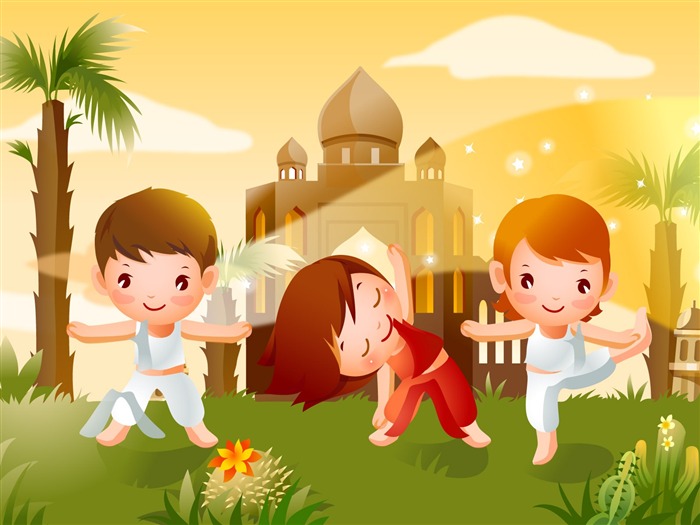 Упражнение 4Цель: та же.Содержание.Текст                                                       ДвиженияМы весной сажали сад,                          Имитируют посадку деревьев.                А Семен на правом боку лежал.           Наклоняют голову вправо,                                                                  руки под голову.Каждый кустик поливал,                       Имитируют полив.А Семен на левом боку лежал.             Наклоняют голову влево,                                                                 руки под голову.   Вот мы яблоки едим,                             Едят яблоки.А Семену не дадим.                               Грозят указательным                                                                 пальцем правой руки.Упражнение 5                                                       Цель: та же.                                             Содержание.                                                          Текст                                                              Движения  Ох! Ох! Что за гром!                           Удивляются, прижимают руки к щекам.Муха строит новый дом.                     Имитируют удары молоком правой рукой.В правой лапке молоток.                     Имитируют распиливание бревна левой Цок! Цок! Цок!                                     рукой.      Упражнение 6Цель: та же.Содержание.            Текст                                                               ДвиженияКлоун, нацепи колпак                           Имитируют одевание колпака.И спляши для нас гопак.Ты налево покрутись!                           Кружатся в левую сторону.Клоун, клоун, веселись.Ты направо покрутись,                         Кружатся в правую сторону.Веселить нас не ленись!      Упражнение 7Цель: та же.Содержание.            Текст                                                             Движения Идет коза рогатая                                   Кисти рук прижаты к голове,  За малыми ребятами.                             шаги на месте.Правой ножкой: топ, топ.                     Топают правой ногой.  Левым глазом: хлоп, хлоп.                    Закрывают левый глаз рукой.Кто не топает и не хлопает,                  Имитируют боданиетого забодает.Введение………………………………………………….  2Психофизическая характеристика детей с  ЗПР………………………………………  2-3Особенности формирования пространственных представлений у детей с задержкой психического развития…………………………………………………………………… 4-5Методика коррекционной работы с детьми с задержкой психического развития по формированию пространственных представлений………………………5-9Приложение 1 Диагностическая методика уровня сформированности пространственных представлений детей старшего дошкольного возраста с задержкой психического развития…………………………………………………… 10-12Приложение 2 Дидактические игры и упражнения способствующие развитию пространственных представлений у детей…………………… 13-26Приложение 3 Динамические упражнения на координацию речи и движения, закрепляющие умение ориентироваться в направлениях схемы собственного тела.27-29ЭтапыЦели и задачиДеятельность учителя - дефектологаДеятельность воспитателя Развитие зрительного восприятияРазвивать и совершенствовать зрительное восприятие. Развивать и закреплять умение детей воспринимать форму предметов и их элементов, цвета предметов, их величину, высоту, длину, ширину.Дидактические игры и упражненияВосприятие формы:- У кого такая же форма?- Почтовый ящик- Подбери по форме.- Найди предмет такой же формы- Угадай чего не стало?- Ищи и находиВосприятие цвета:- Найди цветок для бабочки- Узнай и назови- Запомни и найди- Запомни и назови- Что бывает такого цветаВосприятие величины:- Спрячь матрёшку- Сложи пирамидку- Три медведяДидактические игры и упражненияВосприятие формы:- Найди свою пару- Геометрическое лото- Спрячь мышку от кошки- Чудесный мешочек- Найди форму в предмете- МагазинВосприятие цвета:- Домино- Привяжи ленточки к шарикам- Спрячь мышку от кошки- Лото (узнавание цвета)- Времена годаВосприятие величины:- Комната для трёх медведей- Построим спальню для медведей- МатрёшкиII.Развитие соматогностических, тактильных и кинестетических процессовОбогащение чувственного и двигательного опыта детей.Уточнять местоположение и названия различных частей тела;учить повторять и самостоятельно создавать ручные позы и позы, в которых участвует все тело;развивать навыки узнавания фигур, букв, цифр, написанных пальцем на спине или на ладонях; вырабатывать ощущения и умения распознавать предметы с различной фактурой поверхности и разной формы.Дидактические игры и упражнения- показать на себе, а потом и на других различные части тела.-Узнай какую часть тела показал педагог и покажи с закрытыми глазами на себе .-Покажи у соседа.-Повтори за мной позу.Угадай что нарисовала на ладони и нарисуй эту фигуру на листе карандашом.Найди предмет нужной фактуры с закрытыми глазами. (дети вначале ощупывают предметы с разной поверхностью: шершавые, гладкие и.т.д)Дидактические игры и упражненияЗеркало.Дразнилки.Чудесный мешочек (положить в мешочек знакомые предметы и попросить ребёнка угадать их на ощупь)III. Формирование представлений о «схеме собственного тела»Актуализация процесса самовыделения организма из окружающей среды и развитие осознанного восприятия детьми собственного тела.формировать представления о «схеме собственного тела» на практике («схема» лица, верхние и нижние конечности, вентральные и дорсальные стороны); учить воспроизводить и самостоятельно выполнять серии движений. Дидактические игры и упражненияГуси вытягивают шеи, поворачивают головы вправо-влево, заглядывают назад, не крадется ли к ним лиса.На спину медвежонка сел комар, он оборачивается, пытается дотянуться до него через правое, затем через левое плечо, наконец, комар улетает, и медвежонок чешет спинку.Буратино ушиб левое колено, растирает его, потом осторожно ступает, держась за колено рукой.Педагог поворачивается спиной к детям и выполняет движения руками: левая рука вверх, правая рука в правую сторону, правая рука за голову, левая рука на голову, левая рука на левое плечо. Дети копируют движения взрослого (по одному движению) и называют, свои действия.«Право – лево» (соотносить части тела с правой рукой, затем левой рукой)«Зеркало» (глядя на себя в зеркало ребёнок определяет, что у него находится посередине лица, ниже носа, выше носа)«Дождь» Педагог называет части одежды, на которой появились пятна дождя, дети ставят магниты. Затем дети играют парами, один ставит магнит, второй называет, где появились «пятна дождя». Дидактические игры и упражнения«Выше – ниже» (что у девочки ниже чем рот, выше чем нос, выше чем брови) сначала задания даёт воспитатель, а затем сами дети.«Угадай что я задумала» (я задумала часть лица она находится над … что я задумала? и т.д) задание даёт воспитатель, затем сами детиIV.Развитие ориентировки в окружающем пространстве.Развитие осознанного восприятия собственной позиции в пространстве и свойств окружающего пространства.закреплять умение пользоваться собственным телом как эталоном для изучения окружающего пространства; учить располагать объекты по отношению к собственному телу; знакомить детей со схемой тела человека, стоящего напротив;вырабатывать навыки расположения объектов в окружающем пространстве относительно друг друга.Дидактические игры и упражненияРасположи геометрические фигуры относительно сторон собственного тела: круг впереди себя (перед собой), квадрат позади себя (за собой), треугольник слева от себя, прямоугольник справа от себя. Затем рассказывает, что где находится.Разложи  те же фигуры, только относительно сторон тела другого человека и говорит, что где лежит.Два ребенка стоят напротив друг друга. Один из них совершает какое-либо действие, а другой оречевляет его действия. Например: «Ты сейчас дотронулся левой рукой до правого уха». Затем это делает другой ребенок.«Дразнилки»«Зеркало»«Расскажи где звенит колокольчик», «Расскажи, что изменилось», «Кто слева, а кто справа», «Кто где», «Кто спереди, кто сзади», «Расскажи что далеко, а что близко для тебя».V.Развитие ориентировки в двумерном пространстве.Формирование восприятия, воспроизведения и самостоятельного отражения пространственных характеристик плоскостных объектов.учить детей:ориентироваться на пустом листе бумаги (находить его стороны и углы);осваивать расположение плоскостных предметов на листе бумаги (вверху, внизу, справа, слева, в правом верхнем углу...);располагать плоскостные предметы на листе бумаги по отношению друг к другу;Дидактические игры и упражнения«На лесной полянке» (ребёнок должен расположить животных по заданию слева, справа, вверху, внизу).Положить кружок, справа от него — квадрат, слева от кружка — треугольник.Нарисовать точку, справа от точки — крестик, над точкой — круг, под точкой — квадрат, справа от квадрата — треугольник, над крестиком поставить галочку.«Страна Мультипутия» (квадрат расчерчен на 9 клеток . В каждой клетке нарисован герой или животное хорошо знакомые детям. Дети передвигают предмет по речевой инструкции и т.д)«Куда спрятался жучок», «Где мишка», «Три медведя», «Обставь кукле комнату по плану».Дидактические игры и упражнения«Найди игрушку по стрелке».Игры задания: «Костя встань перед Дашей» и т.дПодвижны игры и упражнения: «Чье звено быстрее соберется», «Что вышло?», «Покажи отгадку», «Повтори и сделай верно», «Ручейки и озера» «Игры с флажками», «Найди игрушку», «Расставь верно», «Жмурки», «Я – робот», «Посади жука на цветок».проблемные ситуации: “Войдет - ли елка в комнату”, “Дом для слона”, “Перевозка груза”.сюжетные прогулки: «Помоги найти Клад», «Разведчики»Графические диктанты: «Муха», «Полет в космос» «Кукла Маша купила мебель»«Как пройти к зайке?»VI.Развитие понимания и употребления логико-грамматических конструкций, выражающих пространственные отношения.Формирование квазипространственных представлений.учить детей понимать слова и конструкции, передающие пространственные характеристики окружающего мира; формировать навыки самостоятельного использования слов и конструкций, выражающих пространственные отношения в устной речи.Дидактические игры и упражненияНа столе стоит коробка с крышкой. Ребенку дается кружок из картона и предлагается положить кружок на коробку, в коробку, под коробку, за коробку, перед коробкой.На столе стоит коробка с крышкой. Педагог раскладывает кружочки (в коробку, под коробку и т. д.) и просит ребенка взять кружочки по инструкции: Возьми кружок с коробки, возьми кружок из коробки, возьми кружок из-под коробки, достань кружок, который лежит в коробке, достань кружок, который лежит под коробкой, достань кружок из-за коробки и т. д.«Положи игрушку...» Ребенку предлагается два разных предмета, например, машинка и коробочка, он должен выполнить инструкции педагога: положить машинку в, на, под, над, перед, за, слева, справа от коробки.«Игры – тренажёры» (корзина с грибочком, шкаф и котёнок «Куда спрятался котёнок) «Куда закатился мяч»Дидактические игры и упражнения№Ф.И ребёнкаОриентировка в «схеме собственного тела»Ориентировка в «схеме тела» человека, стоящего напротив Понимание предлогов по картинкеУпотребление предлогов по картинкеОриентировка на листе бумагиОриентировка на листе бумаги перевёрнутом на 180Средний показатель123456789101112